СОБРАНИЕ ДЕПУТАТОВ ВЕСЬЕГОНСКОГО РАЙОНАТВЕРСКОЙ ОБЛАСТИРЕШЕНИЕг. Весьегонск28.10.2011                                                                                                                              № 301  В соответствии с ч.1 ст.179 Бюджетного кодекса РФ,Собрание депутатов Весьегонского района решило:1.Признать утратившим силу решение Собрания депутатов Весьегонского района от 11.09.2007 № 284 «Об утверждении муниципальной целевой программы «Колодец» на 2008-2012 годы».2.Настоящее решение вступает в силу со дня его принятия.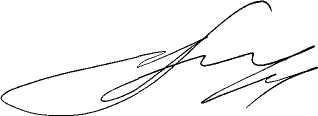                     Глава района                                                                                   А.В. ПашуковО признании утратившим силу решения Собрания депутатов Весьегонского района от 11.09.2007 № 284